      No. 017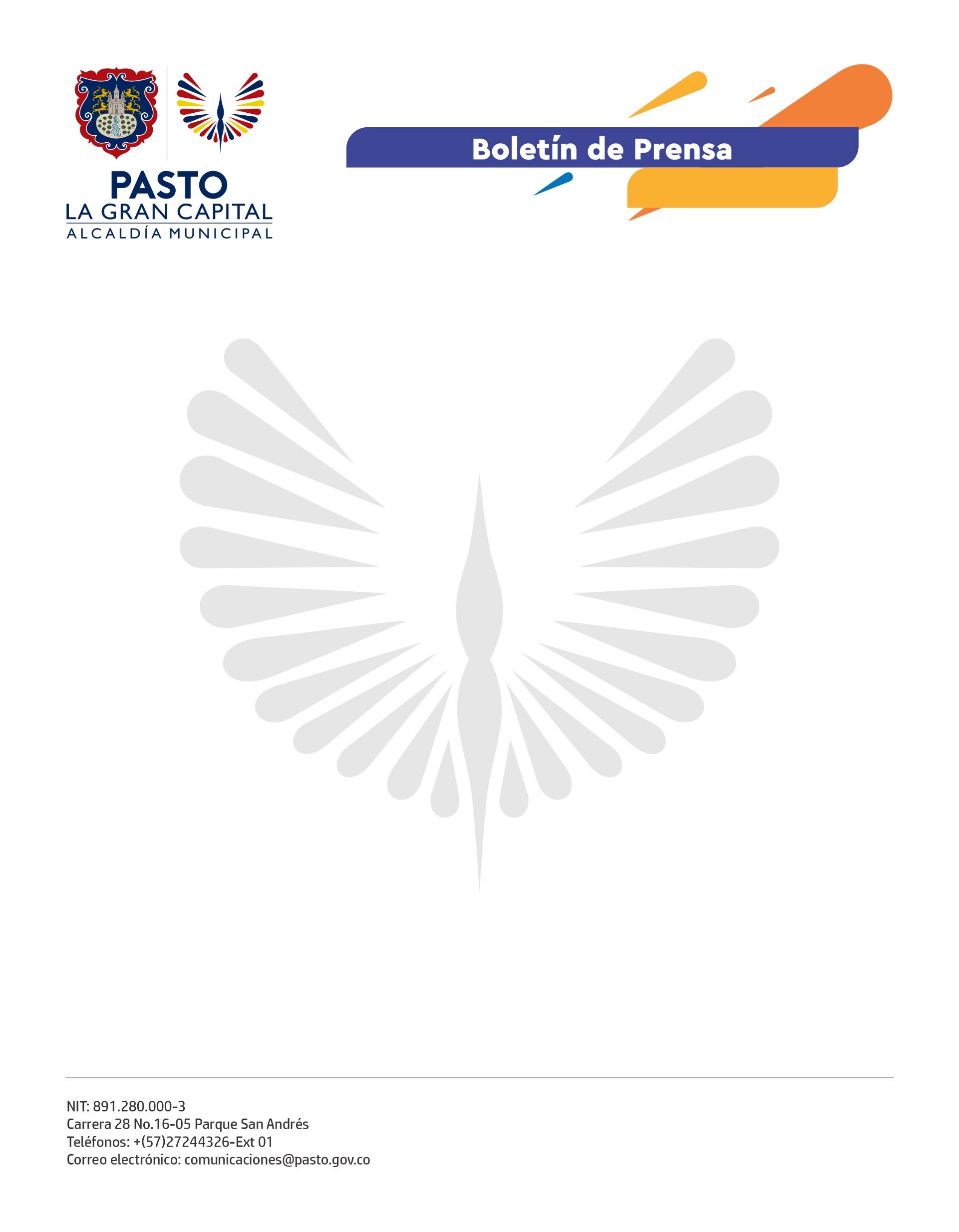 5 de enero de 2022ALCALDÍA DE PASTO ADELANTA CONTROLES A LLEGADA Y DISTRIBUCIÓN DE COMBUSTIBLES SUBSIDIADOS EN COMIENZO DE AÑOArrancó el 2022 y con él también iniciaron los controles a la llegada y distribución de combustibles exentos de IVA e impuesto y arancel nacional en el Municipio de Pasto. Al frente de esta labor se encuentra la Alcaldía de Pasto, a través de la Secretaría de Gobierno.El subsecretario de Control, Ricardo Andrés Delgado Solarte, indicó que desde el 2 de enero se monitorea el Sistema de Información de Combustibles (SICOM) para hacerle seguimiento en tiempo real a los vehículos que llegan con los hidrocarburos hasta el punto de control ubicado en el Parque Logístico Eprocom, sobre la variante oriental.Igualmente, manifestó que a partir del 3 de enero algunos minoristas que proveen los combustibles en las 47 Estaciones de Servicio públicas del municipio realizaron las compras correspondientes alineándose a la asignación máxima de volúmenes para la vigencia 2022-2023.Además, explicó que los Ministerios de Hacienda y Minas y Energía, a través de la Dirección Nacional de Hidrocarburos, contemplaron el incremento del 10% del cupo actual para ciudades capitales ubicadas en zona de frontera, lo que beneficia al Municipio de Pasto.Ante esto, se dispuso redoblar las inspecciones: “El equipo que conforma la Estrategia de Control de Combustibles Subsidiados verifica actualmente que todas las EDS reciban la cantidad exacta de gasolina y ACPM para que así todos los usuarios gocen de este beneficio tributario.En esta labor también es importante el apoyo de la ciudadanía, por eso la Administración Municipal hace un llamado a la comunidad para que denuncie cualquier situación irregular registrada en la venta de hidrocarburos, a través del correo subcontrolpasto@pasto.gov.co.